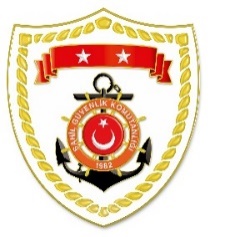 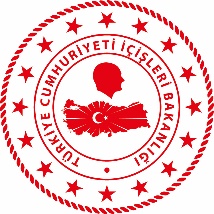 SG Ege Deniz Bölge KomutanlığıS.
NoTARİHMEVKİ VE ZAMANKURTARILAN SAYISIKURTARILAN/YEDEKLENEN TEKNE SAYISIAÇIKLAMA102 Şubat 2023İZMİR/Çeşme02.352-Çeşme açıklarında Yunanistan unsurları tarafından Türk Karasularına geri itilen can salı içerisindeki 2 düzensiz göçmen kurtarılmıştır.202 Şubat 2023İZMİR/Seferihisar12.3545-Seferihisar açıklarında Yunanistan unsurları tarafından Türk Karasularına geri itilen 2 lastik bot içerisindeki toplam 45 düzensiz göçmen kurtarılmıştır.302 Şubat 2023MUĞLA/Datça22.2013-Datça açıklarında Yunanistan unsurları tarafından Türk Karasularına geri itilen lastik bot içerisindeki 13 düzensiz göçmen kurtarılmıştır.402 Şubat 2023İZMİR/Çeşme23.2015-Çeşme açıklarında Yunanistan unsurları tarafından Türk Karasularına geri itilen can salı içerisindeki 15 düzensiz göçmen kurtarılmıştır.